جامعة محمد لمين دباغين سطيف2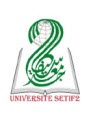 مركز التعليم المكثف للغاتإستمارة التسجيلهام: الرجاء التوقيع أسفل الإستمارة بعد الإطلاع جيدا على النقاط التاليةعلى جميع المسجلين الإلتزام بالقواعد العامة لجامعة سطيف 2 (الإحترام المتبادل، الحفاظ على نظافة المحيط...) و كل تجاوز يؤدي إلى الإقصاء النهائي.تغيير الفوج ممنوع منعا باتا.الغياب المتكرر يؤدي إلى الإقصاء.في حالة الغياب عن الإمتحان النهائي يُسمح للطالب إجراء إمتحان تعويضي فقط إذا قدّم مبرر في أجل أقصاه أسبوع بعد الإمتحان الرسمي.بطاقة الدخول صالحة لثلاث دورات فعلى كل طالب الإحتفاظ بها في حالة رغبته في إعادة التسجيل.                                                                 إمضاء المسجلدورة: .............................دورة: .............................البيانات الشخصيةالبيانات الشخصيةالبيانات الشخصيةالبيانات الشخصيةالسيد (ة): ..............................................................................	             تاريخ و مكان الإزدياد:.................................................................                      صورة رقم الهاتف:................................................................................                     شمسيةالبريد الإلكتروني:.........................................................................الصفة: (ضع علامة x في الخانة المناسبة) أستاذ جامعي              طالب                 موظف جامعي               خارجيى                            السيد (ة): ..............................................................................	             تاريخ و مكان الإزدياد:.................................................................                      صورة رقم الهاتف:................................................................................                     شمسيةالبريد الإلكتروني:.........................................................................الصفة: (ضع علامة x في الخانة المناسبة) أستاذ جامعي              طالب                 موظف جامعي               خارجيى                            السيد (ة): ..............................................................................	             تاريخ و مكان الإزدياد:.................................................................                      صورة رقم الهاتف:................................................................................                     شمسيةالبريد الإلكتروني:.........................................................................الصفة: (ضع علامة x في الخانة المناسبة) أستاذ جامعي              طالب                 موظف جامعي               خارجيى                            السيد (ة): ..............................................................................	             تاريخ و مكان الإزدياد:.................................................................                      صورة رقم الهاتف:................................................................................                     شمسيةالبريد الإلكتروني:.........................................................................الصفة: (ضع علامة x في الخانة المناسبة) أستاذ جامعي              طالب                 موظف جامعي               خارجيى                            التسجيل حدد إختيارك بعلامة x مع تحديد المستوى و الفوج (يمكن اختيار أكثر من لغة)التسجيل حدد إختيارك بعلامة x مع تحديد المستوى و الفوج (يمكن اختيار أكثر من لغة)التسجيل حدد إختيارك بعلامة x مع تحديد المستوى و الفوج (يمكن اختيار أكثر من لغة)التسجيل حدد إختيارك بعلامة x مع تحديد المستوى و الفوج (يمكن اختيار أكثر من لغة)لغة إنجليزية           المستوى ........... فوج:.............     لغة فرنسية           المستوى ........... فوج:.............لغة ألمــــانية           المستوى ............ فوج:.............     لغة إنجليزية           المستوى ........... فوج:.............     لغة فرنسية           المستوى ........... فوج:.............لغة ألمــــانية           المستوى ............ فوج:.............     لغة إسبانية            المستوى الأول ......... الفوج:..........لغة تـــركية            المستوى الأول .......... الفوج:.......... لغة أخرى................... المــــستوى .......... الفوج:..........لغة إسبانية            المستوى الأول ......... الفوج:..........لغة تـــركية            المستوى الأول .......... الفوج:.......... لغة أخرى................... المــــستوى .......... الفوج:..........